EDUR 8131 Chat 7Notes 5c Correlated Samples t-test  Notes 6 Correlation1. Notes 5c: Paired-samples t-test with APA presentation	Does an instrument designed to measure academic self-efficacy administered to a group of participants twice, one week apart, show similar mean scores on academic self-efficacy? Note that the scale provides a self-efficacy score that ranges from 1 = low to 7 = high. SPSS Results (set alpha to .01, obtain 99% CI)Data entry in SPSS (two columns, one for each time or data column)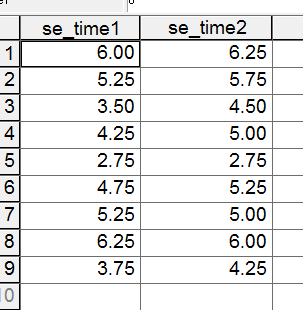 SPSS Commands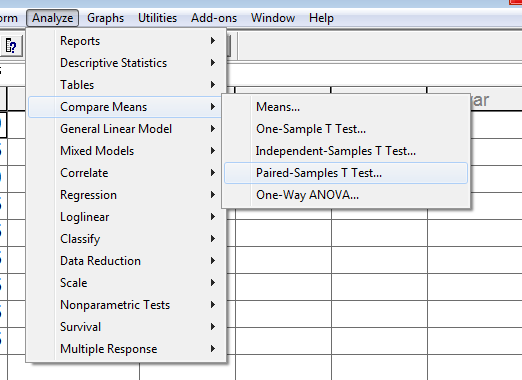 Select two columns of data to compare then move both over to paired variables box.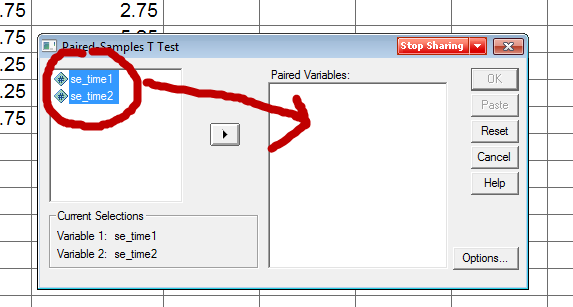 Select Options to obtain 99% confidence interval (change interval from 95 which is default to 99)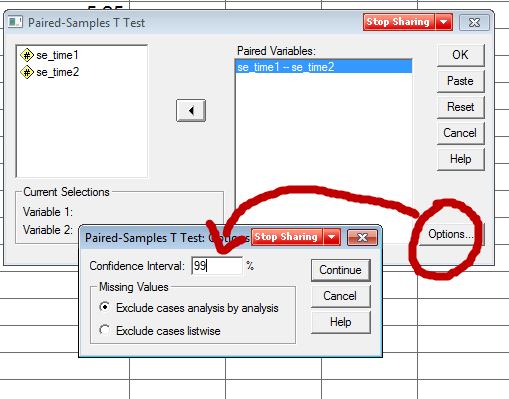 First, what would be the null hypothesis for this study?Second, if we set alpha = .01, would we reject or fail to reject Ho for this example?SPSS Output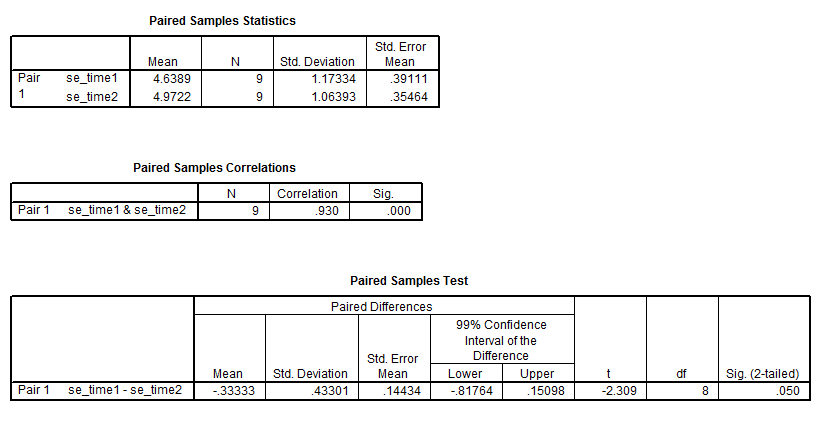 What is the null for these data?Written:There is no difference in mean self-efficacy scores between the first and second administration of the self-efficacy measure.  Symbolic:Ho: µ1 = µ2    orHo: µ1 – µ2 = 0.00Would we reject or fail to reject given the SPSS output?Since p = .05 and this is larger than alpha = .01 one would fail to reject.How could we use the confidence interval to test the null hypothesis of no mean difference?Since 0.00 lies within the 99% CI, one would fail to reject since 0.00 is one of the possible values for the mean difference between groups. APA Style PresentationAlpha = .01Table 7Results of t-test and Descriptive Statistics for Academic Self-efficacy Over Time* p < .01.What wording would we use to indicate hypothesis testing results here; i.e., what wording would we use for inference?Results show that there is not a statistically significant mean difference, at the .01 level, between the first administration of the instrument and the second administration for academic self-efficacy.What wording would we use for interpretation of results? Results show that there is not a statistically significant mean difference, at the .01 level, between the first administration of the instrument and the second administration for academic self-efficacy. Mean academic self-efficacy appears to be similar for participants in both administrations of the instrument. What happens if we change alpha from .01 to alpha = .05?Would we reach same conclusion as that provided above? What information was used to decide if Ho rejected: p? CI? Something else?SPSS Results for alpha = .01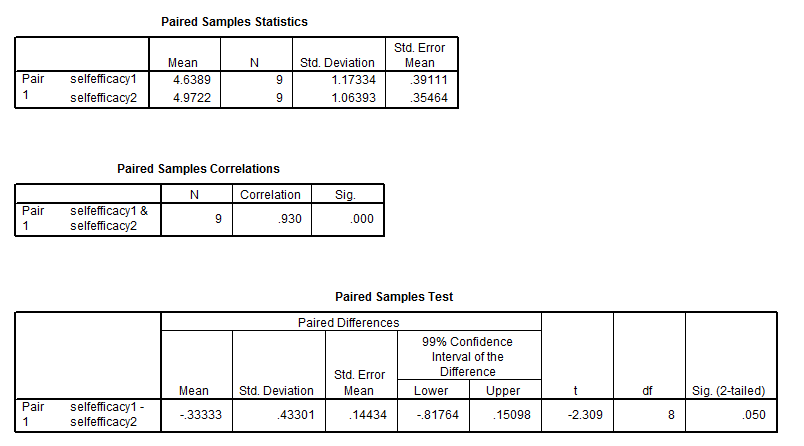 Recall formula for CI of mean difference:(Mean difference) ± (critical t value) * (standard error of the mean difference)If we change α from .01 to .05, does anything in the above CI formula change?AnswerFor α = .01 critical t = ± 3.36For α = .05 critical t = ± 2.31Looking at the CI formula, what effect will changing the critical t from 3.36 to 2.31 have on the CI calculated?SPSS Results with Alpha = .05 (hence 95% CI)[Show SPSS results, copy and paste]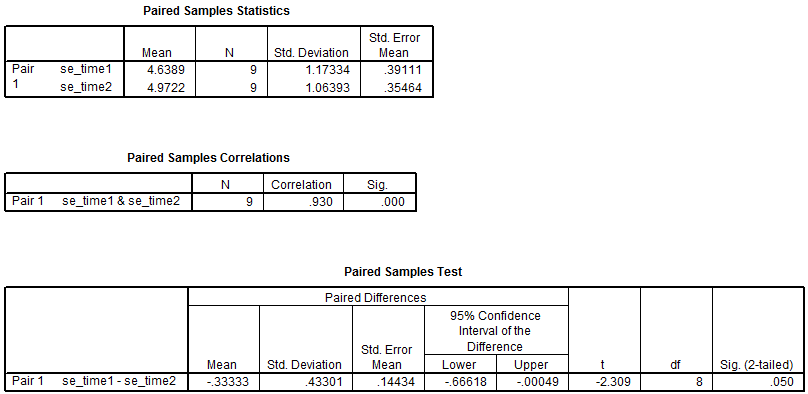 Do we change our inference now with an alpha of .05?With alpha = .05, one would reject Ho and conclude means are different, so efficacy scores do differ between administrations 1 and 2. 2. Notes 6: Pearson CorrelationDifference between Pearson Correlation and Two-independent Samples t-test and Correlated Samples t-testNature of the IVPearson correlation = IV quantitative	Two-group t-test = IV qualitative with only 2 groups	Correlated t-test = IV qualitative with only 2 groupsSee chart in course notes for distinguishing among statistical tests. See Course Index, section“12. Types of Statistical Procedures and Their Characteristics: PDF Table”General Interpretationa. Found r = -.77 between car horsepower and MPG. What does this tell us; what is the interpretation of this correlation in terms of the variables examined?Negative relationship ---- The greater the car horsepower, the lower will be expected MPG. b. Found r = .40 between reading self-efficacy and reading test scores. What does this tell us; what is the interpretation of this correlation in terms of the variables examined?Positive relationship --- The higher reading self-efficacy, the higher will be reading test scores, on average. c. Found r = .00 between student weight and interest in mathematics. What does this tell us?No linear relationship --- student weight and interest in mathematics does not appear to be linearly related; one cannot predict interest in mathematics based upon one’s weight. Worked ExampleData file with three variables(a) math_sat Average mathematics SAT scores in each state.(b) pupil_teacher_ratio Average ratio of students to teacher in each state; a higher number indicates more students per teacher.(c) average_teacher_salary Average salary per teacher in each state in thousands of dollars, thus a figure of 25.000 means the average salary per teacher is $25,000 per year.Data can be found here:http://www.bwgriffin.com/gsu/courses/edur8132/tests/math_sat.sav In regard to Math SAT, how might teacher salary and teacher-student ratio be related to math SAT scores?Predicted relationships?Math SAT and Teacher Salary --- how related?Positive – as salary increases math SAT increases, but maybe no relationship. Is a negative relationship likely?b. Math SAT and Student-Teacher Class Size/Ratio --- how related? Negative – as class size increases math SAT declines; or maybe no relationship.What would be the null hypotheses for the above predictions?Written:No correlation between Math SAT and Teacher Salary.No correlation between Math SAT and Class size (Student-teacher ratio).Symbolic:Ho: ρ(SAT,Salary) = 0.00Ho: ρ(SAT,Class) = 0.00Ho: ρ = 0.00 -> symbolic way of saying that the correlation between two variables in the population is zero (population correlation is symbolized by Greek ρ [rho] rather than r)H1: ρ ≠ 0.00 -> symbolic way of saying that the correlation between two variables in the population is not zero, hence there is a correlation between the two variables r = correlationFor each of the questions below, set alpha = .05[Run in SPSS, copy and paste from SPSS]SPSS Commands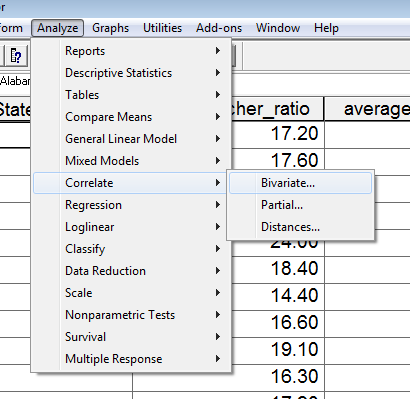 Move variables to be correlated to variables box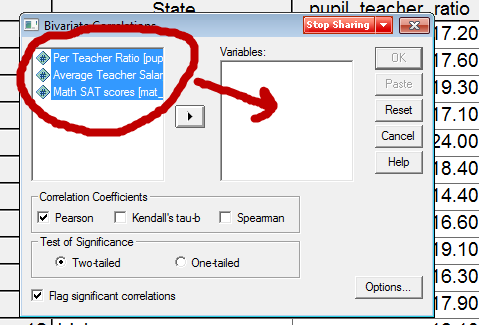 Select Options then place mark next to Means and Standard deviations to obtain descriptive statistics for each variable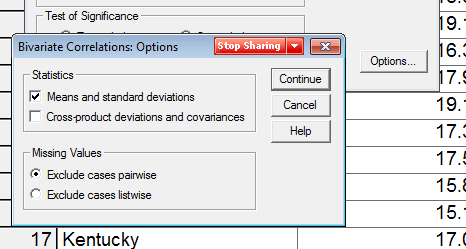 SPSS Results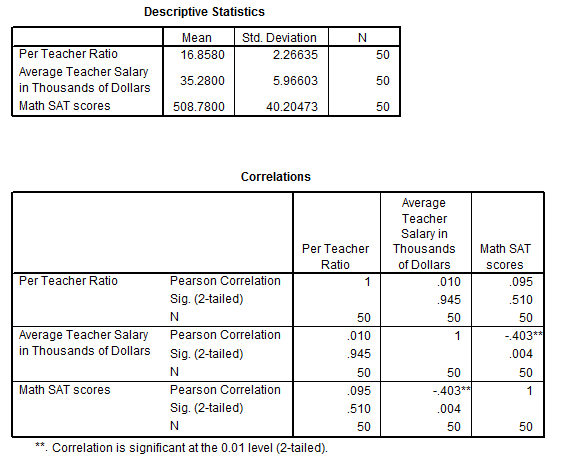 a. What is the correlation between Math SAT and student-teacher ratio (find correlation with SPSS). Do we reject or fail to reject Ho (α = .05)?Recall decision rule for p-values: If p ≤ α reject Ho; if p > α fail to reject Hor = .095 (p = .51, .51 is larger than alpha = .05 and alpha = .01, so fail to reject)Pearson Correlation r = .095Pearson Correlation p-value for that r is p = .51How would this be interpreted? There is no association between class size ratio and SAT math scores ---- on average class size does not appear to predict or be related to SAT math scores. Scatterplot of data.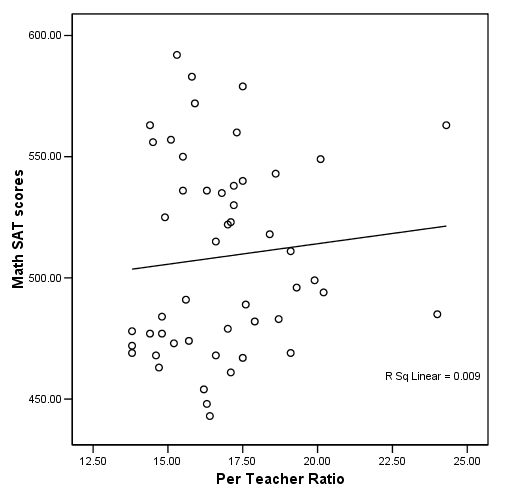 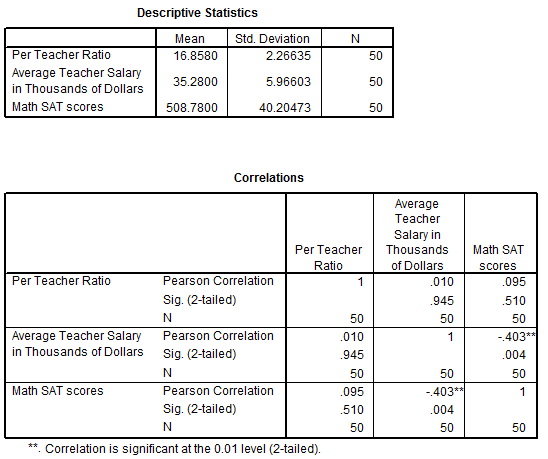 b. What is the correlation between Math SAT and teacher salary? Do we reject or fail to reject Ho?r = -.403 (p = .004, which is less than alpha = .05 and less than alpha = .01, so reject Ho)How would this be interpreted? As teacher salary increases, SAT math scores declineScatterplot of scores.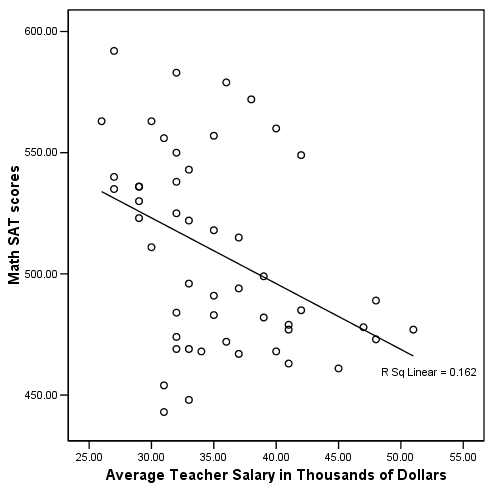 SPSS Results 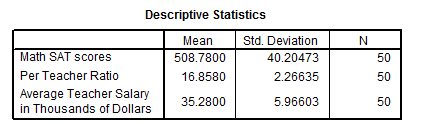 APA Style Presentation[Note location of APA styled example presentation on course website]Table 1 Correlations and Descriptive Statistics for State-level Mean Scores for Math SAT, Student-teacher Ratio, and Teacher SalaryNote. n = 50.* p < .05.There a statistically significant association between state-level mean mathematics SAT scores and teacher salary. There is not, however, an association at the .05 level between state-level mean mathematics SAT scores and student-teacher class ratio. Results show that states with higher salaried teachers tend to have lower mathematics SAT scores, while states with lower salaried teachers tend to have higher mathematics SAT scores; stated differently, there is a negative association between mathematics SAT scores and mean teacher salary. Results also show that mathematics SAT scores are unrelated to student-teacher class ratio, and this suggests that mathematics SAT scores are similar for both large and small sized classes across the states. StudentSelf-efficacy Time 1Self-efficacy Time 2A6.006.25B5.255.75C3.504.50D4.255.00E2.752.75F4.755.25G5.255.00H6.256.00I3.754.25First Admin.First Admin.Second Admin.Second Admin.99% CI for Mean DifferenceOutcomeMSDMSDnrtdfAca. Self-efficacy4.641.174.971.069-0.82, 0.15.93*-2.3181231. Math SAT---2. Student-Teacher Ratio.095---3. Teacher Salary-.403*.010---M508.7816.8635.28SD40.202.275.97